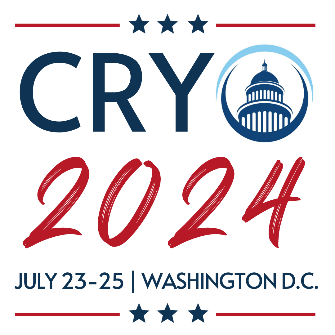 ANNUAL MEETING SYMPOSIUM PROPOSALPlease send this symposium proposal to admin@societyforcryobiology.orgSymposium DetailsSymposium DetailsTitle: Description: (Aim & Scope)Organizer: (Name, email, affiliation)Slot time required: (90 or 120 minutes) Chair or Co-chairs:SPEAKER 1 DETAILSSPEAKER 1 DETAILSName:Email:Affiliation:Brief Bio:Proposed Presentation Title:Have they already agreed to present?SPEAKER 2 DETAILSSPEAKER 2 DETAILSName:Email:Affiliation:Brief Bio:Proposed Presentation Title:Have they already agreed to present?SPEAKER 3 DETAILSSPEAKER 3 DETAILSName:Email:Affiliation:Brief Bio:Proposed Presentation Title:Have they already agreed to present?SPEAKER 4 DETAILSSPEAKER 4 DETAILSName:Email:Affiliation:Brief Bio:Proposed Presentation Title:Have they already agreed to present?SPEAKER 5 DETAILSSPEAKER 5 DETAILSName:Email:Affiliation:Brief Bio:Proposed Presentation Title:Have they already agreed to present?SPEAKER 6 DETAILSSPEAKER 6 DETAILSName:Email:Affiliation:Brief Bio:Proposed Presentation Title:Have they already agreed to present?